ЗАКОН АМУРСКОЙ ОБЛАСТИО ТЕРРИТОРИЯХ АМУРСКОЙ ОБЛАСТИ, НА КОТОРЫХ ЗЕМЕЛЬНЫЕУЧАСТКИ, НАХОДЯЩИЕСЯ В ГОСУДАРСТВЕННОЙИЛИ МУНИЦИПАЛЬНОЙ СОБСТВЕННОСТИ,ПРЕДОСТАВЛЯЮТСЯ В АРЕНДУ БЕЗ ПРОВЕДЕНИЯТОРГОВ РЕЛИГИОЗНЫМ ОРГАНИЗАЦИЯМИ КАЗАЧЬИМ ОБЩЕСТВАМПринятЗаконодательным СобраниемАмурской области26 апреля 2019 годаСтатья 1(в ред. Закона Амурской области от 03.11.2022 N 181-ОЗ)                                                       6    В  соответствии  с подпунктом 17 пункта 2 статьи 39  Земельного кодексаРоссийской  Федерации  земельные участки, находящиеся в государственной илимуниципальной собственности, предоставляются в аренду без проведения торговрелигиозным  организациям  для сельскохозяйственного производства, казачьимобществам, внесенным в государственный реестр казачьих обществ в РоссийскойФедерации,  для  сельскохозяйственного  производства, сохранения и развитиятрадиционного  образа  жизни  и  хозяйствования казачьих обществ в границахследующих территорий:Статья 2Настоящий Закон вступает в силу по истечении десяти дней после дня его официального опубликования.ГубернаторАмурской областиВ.А.ОРЛОВг. Благовещенск7 мая 2019 годаN 357-ОЗ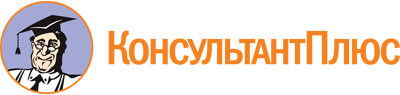 Закон Амурской области от 07.05.2019 N 357-ОЗ
(ред. от 02.06.2023)
"О территориях Амурской области, на которых земельные участки, находящиеся в государственной или муниципальной собственности, предоставляются в аренду без проведения торгов религиозным организациям и казачьим обществам"
(принят Законодательным Собранием Амурской области 26.04.2019)Документ предоставлен КонсультантПлюс

www.consultant.ru

Дата сохранения: 20.06.2023
 7 мая 2019 года357-ОЗСписок изменяющих документов(в ред. Законов Амурской областиот 12.03.2021 N 701-ОЗ, от 03.11.2022 N 181-ОЗ,от 02.06.2023 N 330-ОЗ)N п/пМестоположение территорииТерритория1.Бурейский муниципальный округ Амурской областиВ границах кадастровых кварталов:28:11:011801, 28:11:011802, 28:11:0118042.Благовещенский муниципальный округ Амурской областиВ границах кадастровых кварталов:28:10:003008, 28:10:003009, 28:10:003010, 28:10:004009, 28:10:030011, 28:10:031001, 28:10:031002, 28:10:032004, 28:10:032005, 28:10:032006, 28:10:033007, 28:10:0340033.Зейский муниципальный округ Амурской областиВ границах кадастровых кварталов:28:13:010101, 28:13:010501, 28:13:010601, 28:13:010801, 28:13:020201, 28:13:050401, 28:13:120701(в ред. Закона Амурской области от 02.06.2023 N 330-ОЗ)(в ред. Закона Амурской области от 02.06.2023 N 330-ОЗ)(в ред. Закона Амурской области от 02.06.2023 N 330-ОЗ)4.Ивановский муниципальный округ Амурской областиВ границах кадастровых кварталов:28:14:010101, 28:14:010330, 28:14:010332, 28:14:010337, 28:14:0103415.Магдагачинский районВ границах кадастровых кварталов:28:16:010501, 28:16:010502, 28:16:010601, 28:16:010602, 28:16:010603, 28:16:010801, 28:16:010802, 28:16:010803, 28:16:010804, 28:16:0108056.Свободненский районВ границах кадастровых кварталов:28:21:011401, 28:21:011903, 28:21:011906, 28:21:012001, 28:21:012002, 28:21:0120037.Сковородинский муниципальный округ Амурской областиВ границах кадастровых кварталов:28:24:011201, 28:24:011202, 28:24:011203, 28:24:011204, 28:24:011209, 28:24:011210, 28:24:013501, 28:24:013502, 28:24:0135038.Шимановский муниципальный округ Амурской областиВ границах кадастровых кварталов:28:27:010301, 28:27:010302, 28:27:010303, 28:27:011601, 28:27:011602, 28:27:011603, 28:27:011604, 28:27:011605, 28:27:011607, 28:27:012300, 28:27:012701